Generowanie leadówGenerowanie leadów to proces pozyskiwania potencjalnych klientów, którzy są zainteresowani danym produktem lub usługą. Jest to kluczowy element w dzisiejszej rzeczywistości biznesowej, w której konkurencja jest coraz większa, a klienci coraz bardziej wymagający.Pozyskiwanie leadówDobrze zaprojektowana strategia generowania leadów pozwala na skuteczne dotarcie do klientów i zwiększenie sprzedaży. Istnieje wiele metod pozyskiwania leadów, m.in. poprzez kampanie reklamowe, mailingi, konkursy czy wykorzystanie social media. Jednym z najważniejszych elementów w procesie generowania leadów jest umiejętność odpowiedniego targetowania. Ważne jest, aby skierować swoją ofertę do grupy klientów, którzy są najbardziej zainteresowani danym produktem lub usługą. W tym celu warto wykorzystać narzędzia analityczne, takie jak Google Analytics, które pozwalają na dokładne określenie grupy docelowej.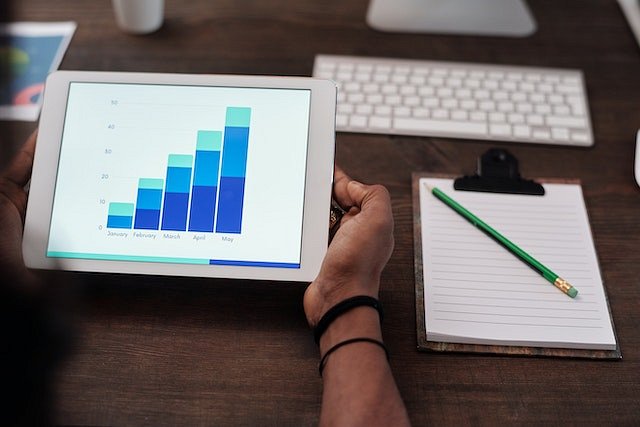 Zainteresowanie klientówWarto również pamiętać o tym, że proces generowania leadów to nie tylko pozyskanie potencjalnych klientów, ale także utrzymanie ich zainteresowania oraz przekonanie do dokonania zakupu. Ważne jest więc, aby oferować wartościowe treści i informacje, które przyciągną uwagę klienta i zainteresują go ofertą. Kluczową rolę w generowaniu leadów odgrywa także system CRM (Customer Relationship Management). Dzięki niemu możliwe jest skuteczne zarządzanie kontaktami z klientami oraz monitorowanie ich aktywności na stronie internetowej czy w social media.Nie da się ukryć, że generowanie leadów wymaga zaangażowania czasu i zasobów. Jednak, jak pokazują badania, odpowiednio zaprojektowana strategia generowania leadów pozwala na zwiększenie sprzedaży i pozyskanie nowych klientów. Dlatego warto zainwestować w tę dziedzinę swojego biznesu i skutecznie dotrzeć do swojej grupy docelowej.